
Authorization to Obtain Medical Treatment for a Minor Child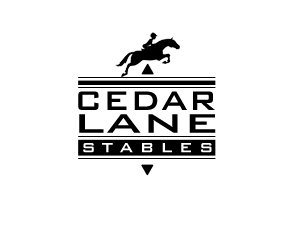 
Witness this agreement and authorization by and between Cedar Lane Stables, hereinafter referred to as “Management” and ________________________________, Hereinafter referred to as “Parent.”

Management is hereby authorized to obtain any and all medical treatment management deems necessary for minor child and/or children.
Parent or guardian agrees to bear any cost connected therewith and shall pay promptly upon billing by the healthcare provider. Management shall incur no financial liability for medical treatment obtained pursuant to this authorization.
Name(s) of Child(ren)___________________________          ___________________________          ___________________________

Health Insurance Carrier:__________________________________________________________________________
Plan or Identification Number:______________________________________________________________________
Primary Healthcare Provider and Phone Number:_______________________________________________________

Parent’s names and emergency telephone numbers:_________________________________________________________________________________________________ Mother's Name 			Work Number 			Home Number 			Cell Number _________________________________________________________________________________________________ Father's Name 			Work Number 			Home Number 			Cell Number___________________________________________
Signature of Parent/ Guardian

State of (__________________________) County of (________________________)

The foregoing instrument was subscribed and sworn to me by
______________________________________________, Parent or Guardian, 
on the __________ day of ___________________,__________.


____________________________________________________
NOTARY PUBLIC
My commission expires: _________________________________